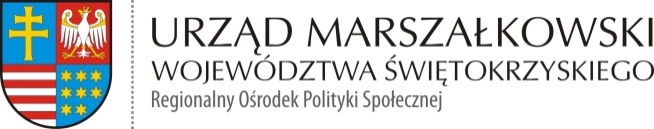 ROPS-II.052.2.35.2020  						            Kielce 30.12.2020 r.Zamawiający odpowiada na pytania Wykonawców do zapytania ofertowego z dnia 28.12.2020r. znak: ROPS-II.052.2.35.2020Pytanie od Wykonawcy nr 1Czy oferent dopuszcza kijki Nordic Walking o regulacji od 65 cm do 135 cm?OdpowiedźZamawiający w załączniku nr 1 w części 3 przedmiotowego zapytania ofertowego „Zakup i dostawa kompletów kijków do Nordic Walking” dokonał zmiany zapisu specyfikacji kijków na: • regulowana długość od 65 cm do 135 cm umożliwiająca dostosowanie kijków do wzrostu.W związku z powyższym Zamawiający dopuszcza kijki Nordic Walking o regulacji od 65 cm do 135 cm.